14th January 2014(R)	Last date for receipt of motions from Branches, Executive Committee and Security Fund Committee to Head Office for submission to Standing Orders Committee.11th February 2013(R)	Preliminary Agenda will be issued to Branches18th February 2014	Last date for receipt of nominations for positions of Vice-President, Area Representatives and Security Fund Committee. 25th February 2014	Issue ballot papers for elections3rd March 2014(R)		Last date for receipt of:				.	amendments to Preliminary Agenda				.	order of priority for motions in each section				.	names of delegates to Congress18th March 2014  		Last date for receipt of annual election ballot papers31st March 2014(R)	The Final Agenda will be issued; also the General Secretary's Report; Balance Sheet and Financial Statement; names of delegates to Congress and the Branches represented.15th April 2014(R)		Last date for receipt of questions on the Annual Report and Annual Accounts.22nd April 2014		CONGRESS OPENS				Note:			Rule 13 (ii) which reads as follows determines the number of delegates:		"One delegate from each Branch of which the members in benefit do not exceed thirty and one delegate for each fraction of thirty, as per the following table:				Members				Delegates			   	    1   -     30				     1			 	  31   -     60				     2			 	  61   -     90				     3			 	  91   -   120				     4				121   -   150				     5				151   -   180				     6                    			and so on".				In-benefit members for the purpose of arriving at the number of delegates to the Annual Congress are fully paid-up members for the month of December whose subscriptions have been received by the General Secretary on or before the last Friday in February, i.e. Friday, 28th February 2014.1st May 2014		Last date for receipt of nominations for the position of President.8th May 2014 		Ballot papers for election of President will be issued.22nd May 2014	 	Last date for receipt of ballot papers for Presidential election.(R) –Rule	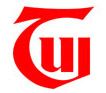 AONTAS MÚINTEOIRÍ ÉIREANNIMPORTANT DATES CONGRESS 2014